Consigne : Seul ou à deux, surligne les endroits où tu vois le verbe avoir conjugué (si tu trouves les pronoms, tu trouveras le verbe conjugué juste après). Attention, il y a un piège…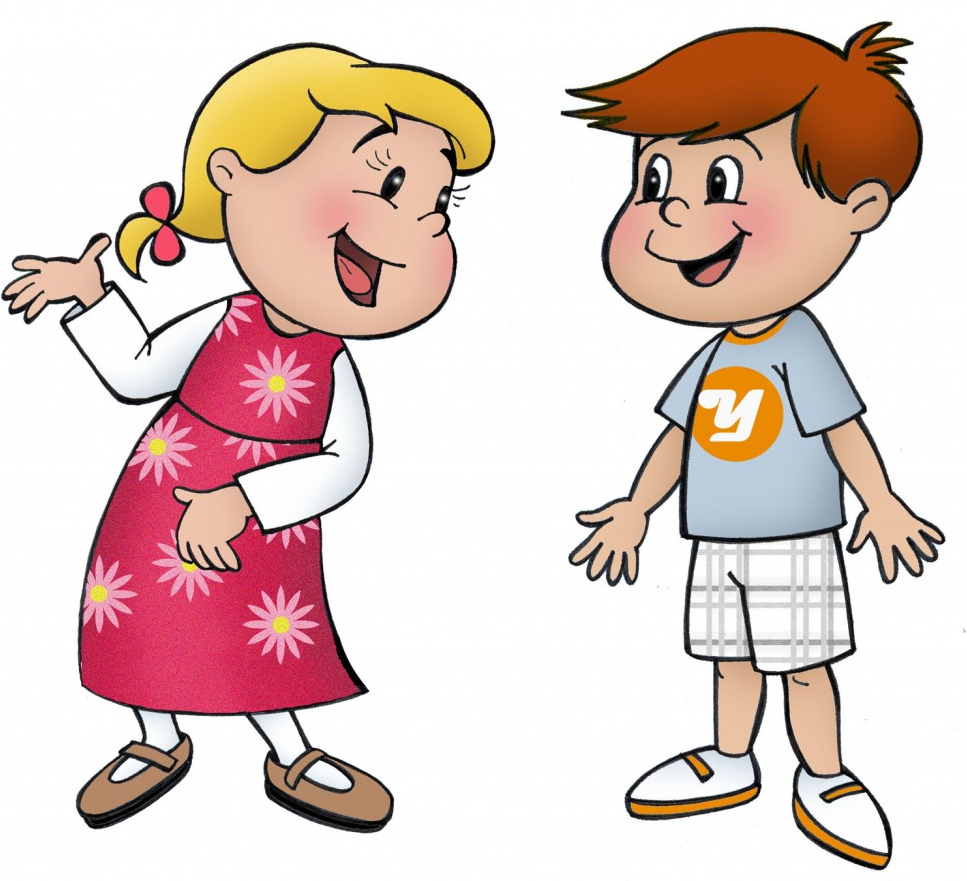 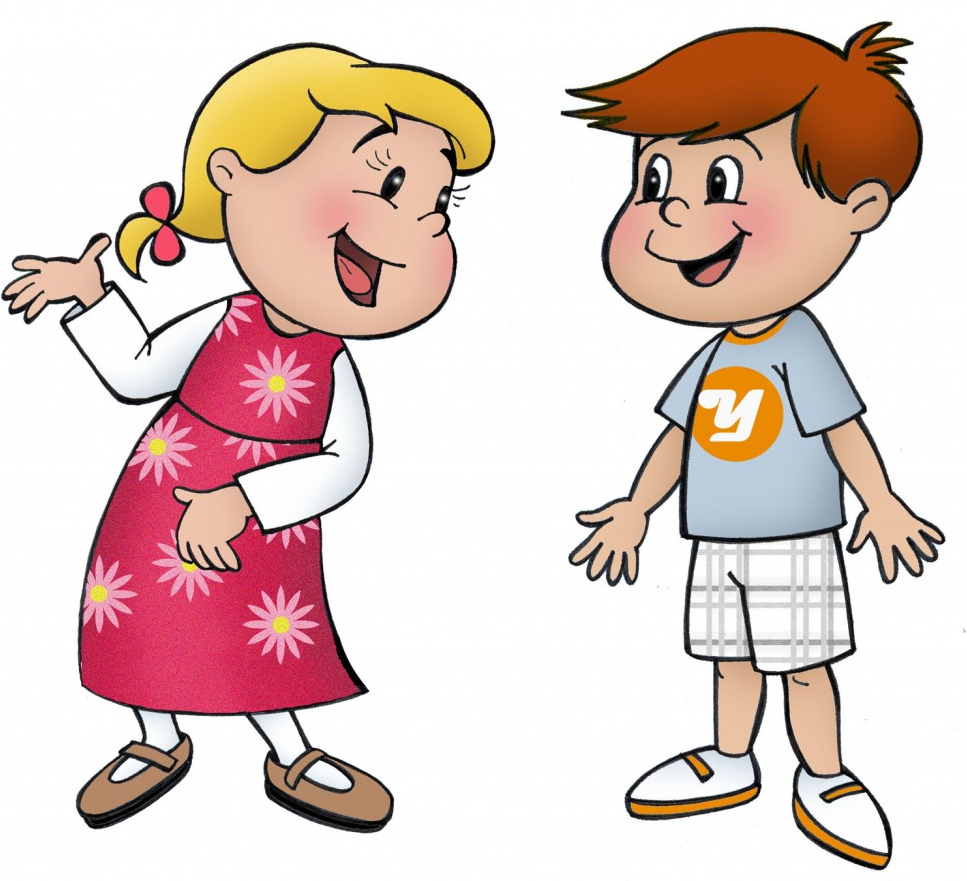 Recopie au bon endroit ce que tu as surligné dans le texte :avoir :j’ ……………….…					nous ……………….…………tu ……………….…					vous ……………….…………il / elle / on ……………….…		ils / elles ……………….…………Bravo ! Tu viens de trouver comment se conjugue le verbe avoir.